Fire ExtinguisherMeets ASE Task:  (Not specified by ASE)Name _______________________________   Date ___________  Time on Task __________Make/Model/Year _________________   VIN ________________   Evaluation:   4    3    2    1        _____  1.  Describe the location of the fire extinguishers in your building or shop and note the 	     last inspection dates.		  Type of Extinguisher	           Location		 Inspection Date		_____________________    	______________________	________________		_____________________	______________________	________________		_____________________	______________________	________________		_____________________	______________________	_____________________  2.  Do any of the fire extinguishers need to be charged?		_____ Yes (which ones) _____________________________________________		_____  No_____  3.  Where can the fire extinguishers be recharged?  List the name and telephone number  	     of the company. __________________________________ _________________________  4.  What is the cost to recharge the fire extinguishers?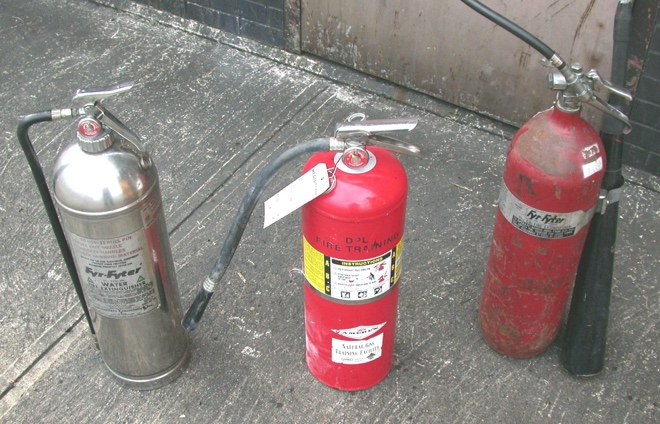 		a.  Water = 		__________________		b.  CO2 =   		__________________			c.  Dry chemical = 	__________________